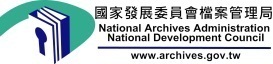 國家發展委員會檔案管理局 新聞稿走趟新莊 帶您穿梭時光隧道一同「生活‧話當年」    當年，您也是穿著美援麵粉袋做成的褲子長大的嗎？當年，在學校有營養午餐及牛奶是不是覺得好幸福？當年，騎著歐兜邁載著一家大小出門去逛中華商場或是看野台戲，好懷念啊！眾多過去臺灣社會民眾日常生活的美好記憶，都在行政院新莊聯合辦公大樓展出的「生活‧話當年─1950、1960年代國家檔案影像特展」，讓您再次回味。本次展覽有別以往，首度以攝影類國家檔案展示呈現，10月23日在行政院新莊聯合辦公大樓北棟1樓綠廊舉行開幕典禮，由行政院院長賴清德、國史館館長吳密察、國發會主委陳美伶等與會貴賓一起揭開序幕，帶領大家穿梭時光隧道回到1950、1960年代。本次展覽恰巧是院長出生成長的年代，透過參觀這個展覽，回顧當時社會在政府各項政策的推行下，所反映在民眾日常生活的景象，不禁讓院長回味往事歷歷在目，與在場貴賓一同話當年。院長回憶小時候住在萬里鄉下，三餐的主食最常吃的是蕃薯、米飯，還穿過麵粉袋做成的褲子；母親幫孩子們縫補衣服、家中大姐出嫁時的嫁妝有縫紉機；另外，還回味當年家中難得買了一台腳踏車，騎車摔倒時，也不管自己有沒受傷、先要護著腳踏車的趣事，以及和現場來賓分享自己打彈珠的技術等等兒時的回憶。最後，院長表示本次展覽是一個很有意義與溫度的展覽，希望大家能就近抽空觀展，而國家檔案的徵集也是需要持續進行的重要工作，希望各部會都能全力配合。本展覽分為「食、衣、住、行、育、樂」六大主題，透過現場一幅幅老照片，民眾可以穿越時光迴廊，與重塑的場景合影，彷彿回到1950、1960年代。邀請您親自走趟新莊，利用互動設施，化身為展覽的主角，與我們一同「生活‧話當年」。    無法親臨現場的民眾，亦可至線上展覽系統(http://atc.archives.gov.tw/photographs/) 觀展，或至臺灣出版品資訊網 (http://tpi.culture.tw/) 購買本次展覽所特別出版的「生活‧話當年─1950、1960年代國家檔案影像專輯」。展覽期間即日起至107年6月1日，每週一至週五上午9點至下午5點，展出地點為國家發展委員會檔案管理局展覽廳(新北市新莊區中平路439號行政院新莊聯合辦公大樓北棟1樓)，服務專線(02)89953700，歡迎各界踴躍前往免費參觀。